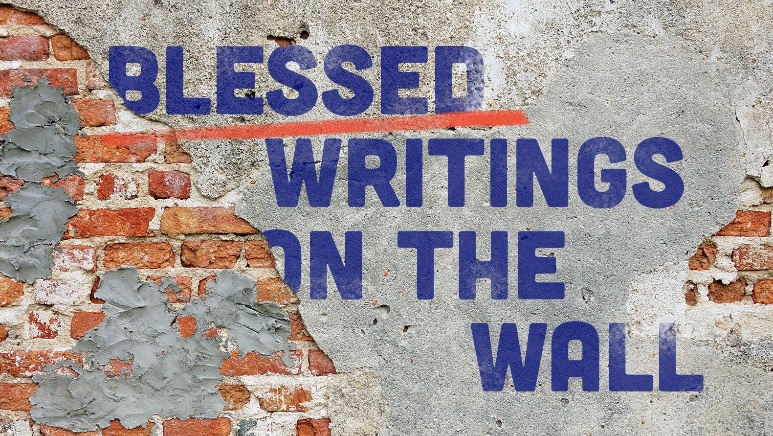 “He Purchased Our Peace”Study GuideIt is said that war has a way of clarifying what’s important in life and what’s not. Have these last few weeks changed your perspective in this way?In your view, is war ever justified? How should Christians think about war?Read Isaiah 52:13-53:12. What is the role of this “suffering servant? In your opinion, which passages point most directly to Jesus? 